The Good PracticeNEWSLETTER 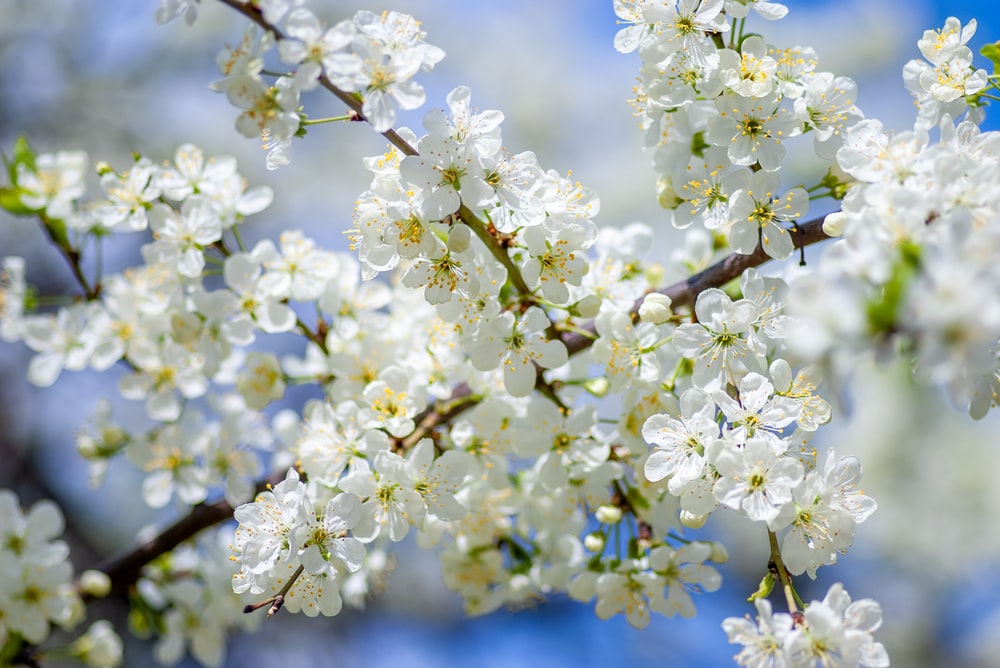 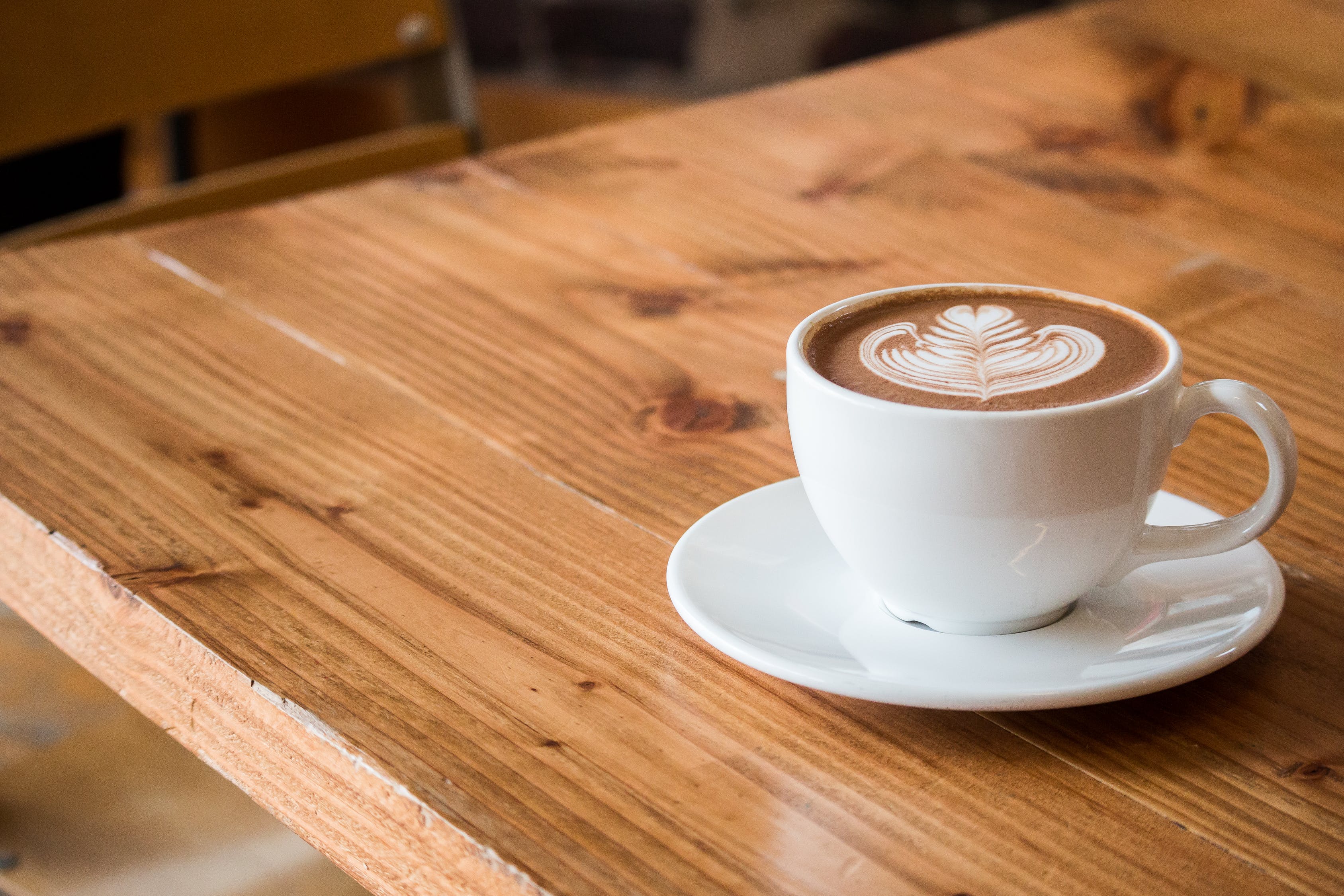 